REGULAMIN REKRUTACJI DO INTERNATU ZESPOŁU SZKÓŁ CENTRUM KSZTAŁCENIA ROLNICZEGO      IM. ZIEMI DOBRZYŃSKIEJ W NADROŻU rok szkolny 2022/2023Podstawa prawnaUstawa Prawo Oświatowe z dnia14 grudnia 2016r. (Dz. U. z 2021 r. poz. 1082)Rozporządzenie Ministra Edukacji Narodowej z dnia 16 marca 2017 r. oraz z dnia 10 kwietnia 2020 r.Ustawa o świadczeniach rodzinnych z dnia 28 listopada 2003r. (Dz.U.2020.111.poz. 1518, 1579).Statut Zespołu Szkół Centrum Kształcenia Rolniczego w Nadrożu.Regulamin Internatu Zespołu Szkół Centrum Kształcenia Rolniczego w Nadrożu.Zasady rekrutacjiDo internatu przyjmowani są uczniowie  ZSCKR w Nadrożu.Postępowanie rekrutacyjne na rok szkolny 2022/2023 prowadzone jest na wniosek pełnoletniego ucznia lub rodzica/opiekuna prawnego ucznia niepełnoletniego na podstawie złożonego podania na ustalonym przez szkołę druku podania wraz z odpowiednimi zaświadczeniami. Wnioski niekompletne nie będą rozpatrywane.Podanie do internatu składa się w sekretariacie ZSCKR zgodnie z terminarzem rekrutacji (podania złożone po terminie nie będą rozpatrywane).Podanie składa się na jeden rok szkolny.System rekrutacji oparty jest o jednolite kryteria naboru.W przypadku, gdy liczba wolnych miejsc w internacie jest mniejsza od liczby kandydatów mają zastosowanie kryteria główne i dodatkowe zawarte w Tabeli 1.Ilość punktów sumuje się i ich liczba decyduje o przyjęciu kandydata do internatu.Nad prawidłowym przebiegiem rekrutacji do internatu przy ZSCKR w Nadrożu czuwa Komisja Rekrutacyjna powołana przez Dyrektora Szkoły, której przewodniczącym jest Kierownik Internatu.25 lipca 2022 r. zostanie ogłoszona lista osób przyjętych do internatu i lista rezerwowa (przyjęcia do internatu z listy rezerwowej po zwolnieniu się miejsca przez ucznia z listy przyjętych).Osoba przyjęta do internatu, która z różnych przyczyn rezygnuje z zamieszkania w nim proszona jest o poinformowanie o tym fakcie sekretariat szkoły do 15 sierpnia 2022 r.Odwołania od decyzji o nieprzyjęciu kandydata do internatu należy składać pisemnie do Dyrektora Szkoły w terminie do 07 sierpnia 2022r.Druki dokumentów do pobrania w sekretariacie szkoły lub ze strony internetowej szkoły www.zsnadroz.orgTerminarz rekrutacji:do 30 czerwca 2022 r. – przyjmowanie podań o kontynuowaniu pobytu w internacie przez wychowanków mieszkających w internacie w roku szkolnym 2019/2020.do 21 czerwca 2022 r. – przyjmowanie wniosków o przyjęcie do internatu uczniów klas pierwszych (druk podania do pobrania w sekretariacie szkoły lub na stronie internetowej w zakładce internat).25 lipca 2022 r. – ogłoszenie wyników naboru. Listy uczniów przyjętych do internatu dostępne są w sekretariacie szkoły.22 sierpnia 2022 r.– ogłoszenie wyników naboru uzupełniającego. Listy uczniów przyjętych dostępne są w sekretariacie szkoły.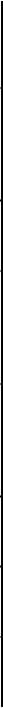 Podane punkty w I i II  kryterium sumują się. Kandydat może uzyskać maksymalnie 70 punktów.Dokumenty potwierdzające spełnienie kryteriów, które należy złożyć razem z podaniem o przyjęcie do internatuTabela1. Kryteria naboru do InternatuI. Kryteria główne- ustawoweIlośćpunktów1.Kandydat z rodziny wielodzietnej, wychowującej troje lub więcej dzieci5 p.2.Kandydat jest niepełnosprawny10 p.3.Kandydat, którego rodzic/rodzice jest/są niepełnosprawny/i5 p.4.Kandydat, którego rodzeństwo ma orzeczoną niepełnosprawność5 p.5.Kandydat samotnie wychowywany przez matkę lub ojca10 p.6.Kandydat objęty pieczą zastępczą10 p.Razem45 p.II. Kryteria dodatkowe uwzględniające jak najlepszą realizację potrzeb wychowanka (kandydaci mieszkający w roku szkolnym 2019/20 bez pkt. 2, kandydaci z klasy 1 – bez pkt1)II. Kryteria dodatkowe uwzględniające jak najlepszą realizację potrzeb wychowanka (kandydaci mieszkający w roku szkolnym 2019/20 bez pkt. 2, kandydaci z klasy 1 – bez pkt1)Ilość punktów1.Kandydat mieszkał w ubiegłym roku w internacie, otrzymał pozytywną opinię ZWI oraz pochwałę:Wychowawcy internatu – 6 pktKierownika internatu – 8 pkt Dyrektora szkoły – 10 pktKandydat, który nie otrzymał żadnej z w/w pochwał za swoje osiągnięcia (tj. prace na rzecz internatu, godną postawę, itp.) otrzymać na wniosek wychowawcy do 5 pkt.(Negatywną opinię otrzymuje wychowanek, który był zawieszony w prawach mieszkańca lub otrzymał w poprzednim roku szkolnym co najmniej 150p ujemnych).do 10 punktów2.Kandydat jest uczniem klasy pierwszej10 punktów3.Kandydat deklaruje mieszkanie w internacie przez cały rok szkolny (tj. od września 20… r. do końca roku szkolnego).5 punktów4.Sytuacja materialna i życiowa kandydata: dochód brutto na osobę w rodzinie kandydata wynosi:Poniżej 600 zł – 5 pkt600 zł – 800 zł – 4 pkt800 zł – 1000 zł – 3 pkt1000 zł – 1200 zł – 2pktPowyżej 1200 zł – 1 pktdo 5 punktów5.Trudności z dojazdem kandydata do szkoły:- brak możliwości dojazdu do szkoły na zajęcia lekcyjne (uargumentowane w podaniu).5 punktówRazemRazem25 punktówKRYTERIA NABORU:DOKUMENTY POTWIERDZAJĄCE SPEŁNIENIEKRYTERIÓWDOKUMENTY POTWIERDZAJĄCE SPEŁNIENIEKRYTERIÓWKandydatz rodziny wielodzietnejRodzina wychowująca troje i więcej dzieci. OświadczenieKandydat, który jest niepełnosprawnyKandydat, który jest niepełnosprawnyOrzeczenie o niepełnosprawności kandydata ( do wglądu wdokumentacji szkolnej).Kandydat, którego jedno z rodziców (matkaKandydat, którego jedno z rodziców (matkaDziecko jednego lub obojga rodziców niepełnosprawnych,lub ojciec) jest niepełnosprawnelub ojciec) jest niepełnosprawnewobec których orzeczono znaczny lub umiarkowany stopieńniepełnosprawności, bądź całkowitą niezdolność do pracyoraz niezdolność do samodzielnej egzystencji na podstawieodrębnych przepisów.Kandydat obojga rodzicówKandydat obojga rodzicówOświadczenie rodziców/opiekunów prawnych dzieckaniepełnosprawnychniepełnosprawnychKandydat, którego rodzeństwo ma orzeczonąKandydat, którego rodzeństwo ma orzeczonąOświadczenie rodziców/opiekunów prawnych dzieckaniepełnosprawność lub znaczny bądźniepełnosprawność lub znaczny bądźumiarkowany stopień niepełnosprawnościumiarkowany stopień niepełnosprawności(powyżej 16 roku życia)(powyżej 16 roku życia)Kandydatsamotnie wychowywany  przezSamotne wychowywanie dziecka oznacza wychowywaniematkę lub ojcamatkę lub ojcadziecka przez pannę, kawalera, wdowę, wdowca, osobępozostającą w separacji orzeczonej prawomocnymwyrokiem sądu, osobę rozwiedzioną. Oświadczenie osamotnym wychowywaniu dziecka oraz niewychowywaniużadnego dziecka wspólnie z jego rodzicemKandydatobjęty pieczą zastępcząDokument poświadczający objęcie dziecka pieczą zastępcząKandydat, który ma trudności z dojazdem doKandydat, który ma trudności z dojazdem doOpis możliwości dojazdu do szkoły w podaniu.szkoły.Trudna sytuacja materialnaTrudna sytuacja materialnaKryterium dochodowe na osobę w rodzinie kandydatapotwierdzone oświadczeniem rodzica kandydata